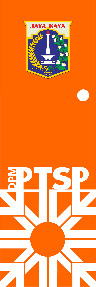               Bidang PerhubunganChecklist Persyaratan Izin Penyelenggaraan Pendidikan dan Pelatihan Mengemudi Kendaraan BermotorKeterangan PersyaratanBaru : 1-7 ; Perpanjangan : 1-8Kelengkapan Berkas: CatatanKet : Mohon memberi catatan apabila pemohon datang lebih dari satu kali atau mengalami hambatan dalam langkah prosedur              Bidang PerhubunganChecklist Persyaratan Kartu Instruktur Keterangan PersyaratanBaru  : 1-8Perpanjangan : 1-9Kelengkapan Berkas: CatatanKet : Mohon memberi catatan apabila pemohon datang lebih dari satu kali atau mengalami hambatan dalam langkah prosedurNo.                /KewenanganUP PMPTSP KecamatanPengertianIzin yang diberikan kepada setiap lembaga penyelenggara pendidikan dan pelatihan mengemudi kendaraan bermotor berkaitan dengan kegiatan pelaksanaan operasionalnya.Dasar HukumPeraturan Gubernur Nomor 66 Tahun 2019Diajukan SecaraJakevoNoPersyaratanAdaTidak ada1Menginput Formulir Surat permohonan Izin Penyelenggaraan Pendidikan dan Pelatihan Mengemudi Kendaraan Bermotor secara elektronik melalui jakevo.jakarta.go.id2Identitas Pemohon/Penangung Jawab (Scan Asli)WNI :  Kartu Tanda Penduduk (KTP-el)WNA : Kartu Kartu Izin Tinggal Terbatas (KITAS) atau VISA / Paspor 3Jika dikuasakanScan Asli Surat kuasa di atas kertas bermaterai sesuai dengan peraturan yang berlaku dan KTP orang yang diberi kuasa4Jika Badan Usaha (Scan Asli)Akta pendirian dan perubahan (Kantor Pusat dan Kantor Cabang, jika ada) SK pengesahan pendirian dan perubahan  yang dikeluarkan oleh KemenkumhamNPWP Badan Usaha5Scan Asli Kartu Pengawasan paling sedikit 5 (lima) Kendaraan Latihan;6Proposal Teknis yang dilengkapi dengan:Struktur organisasi;Memiliki kantor/tempat lainnya berikut dengan sarana dan prasarana yang memadai;Memiliki ruang kelas dan perlengkapannya untuk memberikan materi teori;Memiliki alat-alat peraga untuk materi teori dan latihan;Memiliki tempat untuk memberikan materi latihan lapangan;Memiliki instruktur yang telah memiliki sertifikat kompetensi instruktur mengemudi;Memiliki kendaraan latihan paling sedikit 5 (lima) unit yang usia kendaraan tidak melebihi 10 (sepuluh) tahun; danMemiliki tempat penyimpanan kendaraan latihan.7Memiliki Lahan Latihan : Lahan latihan dapat merupakan milik sendiri, sewa (yang dibuktikan dengan Perjanjian sewa-menyewa tanah/lahan) atau digunakan bersama melalui kerja sama dengan tempat uji kompetensi mengemudi terdekat; Luas lahan latihan paling sedikit 1.500 m2 (seribu lima ratus meter persegi); danPermukaan lahan rata dan keras.8Izin Penyelenggaraan Pendidikan dan Pelatihan Mengemudi terdahuluNoLangkah ProsedurTgl DiterimaTgl PenyelesaianParaf1Front Office2Tim TeknisSurvey / Tidak Survey3Kasubag TU4Kepala Unit PTSP5Petugas penomeran6Front OfficeWaktu PenyelesaianBiaya RetribusiMasa Berlaku30 Hari KerjaRp.05 TahunNo.                /KewenanganUP PMPTSP KecamatanPengertianKartu yang wajib dimiliki oleh Instruktur yang bersertifikat yang bekerja pada Perusahaan Penyelenggara Pendidikan dan Pelatihan MengemudiDasar HukumPeraturan Gubernur Nomor 66 Tahun 2019Diajukan SecaraJakevoNoPersyaratanAdaTidak ada1Menginput Formulir Surat permohonan Kartu Instruktur secara elektronik melalui jakevo.jakarta.go.id2Identitas Pemohon/Penangung Jawab (Scan Asli)WNI :  Kartu Tanda Penduduk (KTP-el)WNA : Kartu Kartu Izin Tinggal Terbatas (KITAS) atau VISA / Paspor 3Jika dikuasakanScan Asli Surat kuasa di atas kertas bermaterai sesuai dengan peraturan yang berlaku dan KTP orang yang diberi kuasa4Surat Keterangan Sehat bagi instruktur yang dikeluarkan oleh Dokter;5Fotocopy Kartu Tanda Penduduk Instruktur;6Foto berwarna ukuran 2X3 sebanyak 2 (dua) lembar Instruktur;7Fotocopy sertifikat pelatihan Instruktur dari lembaga pendidikan dan pelatihan profesi;8Fotocopy surat Izin Penyelenggaraan Pendidikan dan Pelatihan Mengemudi Kendaraan Bermotor yang berlaku;9Kartu Instruktur terdahulu.NoLangkah ProsedurTgl DiterimaTgl PenyelesaianParaf1Front Office2Tim TeknisSurvey / Tidak Survey3Kasubag TU4Kepala Unit PTSP5Petugas penomeran6Front OfficeWaktu PenyelesaianBiaya RetribusiMasa Berlaku 5 Hari KerjaRp.01 Tahun